Help Me RhondaBrian Wilson, Mike Love 1965 (The Beach Boys SINGLE version)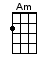 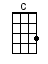 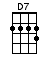 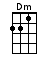 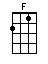 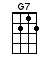 INTRO:  / 1 2 3 4 / [C] / [C] Well [C] since she put me downI've been [G7] out doin' in my [C] head [C]I come [C] in late at nightAnd in the [G7] mornin' I just lay in [C] bed [C]Well [Am] Rhonda you look so fineAnd I [F] know it wouldn't take much [D7] timeFor you to [C] help me Rhonda[F] Help me get her out of my [C] heart [C]CHORUS:[G7] Help me Rhonda, help help me Rhonda[C] Help me Rhonda, help help me Rhonda[G7] Help me Rhonda, help help me Rhonda[C] Help me Rhonda, help help me Rhonda[F] Help me Rhonda, help help me Rhonda[Am] Help me Rhonda [C] help help me Rhonda[Dm] Help me Rhonda [G7] yeahGet her out of my [C] heart [C]She was [C] gonna be my wifeAnd [G7] I was gonna be her [C] man [C]But she [C] let another guy come be-[G7]tween usAnd it shattered our [C] plan [C]Well [Am] Rhonda you caught my eyeAnd I can [F] give you lots of reasons [D7] whyYou gotta [C] help me Rhonda[F] Help me get her out of my [C] heart [C]CHORUS:[G7] Help me Rhonda, help help me Rhonda[C] Help me Rhonda, help help me Rhonda[G7] Help me Rhonda, help help me Rhonda[C] Help me Rhonda, help help me Rhonda[F] Help me Rhonda, help help me Rhonda[Am] Help me Rhonda [C] help help me Rhonda[Dm] Help me Rhonda [G7] yeahGet her out of my [C] heart [C]INSTRUMENTAL: [C] / [C] / [C] / [C] /[F] / [F] / [C] / [C] /[Dm] / [F] / [C]  B-[C]bow bow bow bowCHORUS:[G7] Help me Rhonda, help help me Rhonda[C] Help me Rhonda, help help me Rhonda[G7] Help me Rhonda, help help me Rhonda[C] Help me Rhonda, help help me Rhonda[F] Help me Rhonda, help help me Rhonda[Am] Help me Rhonda [C] help help me Rhonda[Dm] Help me Rhonda [G7] yeahGet her out of my [C] heart [C]www.bytownukulele.ca